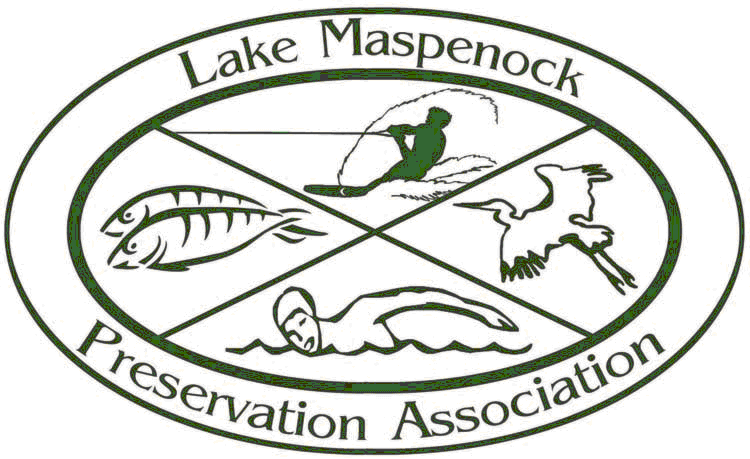  Preservation AssociationExecutive Board Meeting MinutesJuly 9, 2012Attendees:  Malcolm Page, Drew Logan, Tina MacConnell, Patty Holland, Frank Holland, Mark Sexton, Bill Casey, Mike RileyStart time:  7:10 pmWelcome to new officers, Bill Casey and Frank Holland
Review and vote to accept minutes from June 9th Annual meeting.-Thanks to all for conducting the meeting in my absence.	Accept minutes from last meeting after amendment below:		Motion:  Malcolm		Second:  Mike		Vote:  Unanimous-Clarify vote on weed survey funding vote	Amend minutes to “estimate of $1,200”-Drew-Please update election results 	Tina has electronic copy to give to Drew.	She can send to Drew to update for new officers and terms.Treasurer’s Report – Dues rec’d?-Need to come up with fund raising ideas	$2,868.89 in the account	Just got insurance bill - $757.00	Weed study is approx.  $1,200.00Tina sent out email a month ago for membership that we had email addresses for.  Need to manually mail letters to memberships.  Patty and Tina to work on manual mailing to members.Mike suggested sponsorship for website membership.  Mike to put a plan together brings it back to the board for review for next meeting.Boat Parade – 25 boats, successful!! Winner to be announced at a later date Family Fun Day summary:Small percentage of kids came for the Animal ShowFamily Fun Day, Fishing Tournament and Annual Meeting, should combine all together for one meeting to save costs.Looking for mid- May for combined party (before Memorial Day weekend)Beach is being worked on, most likely in the Fall.  Perhaps we can have a “beach opening” event next spring if the Town does not plan one, or possibly combine with the town.Draw Down--Weed Survey – Aquatic Control Technology 	- Study from 2007 for benchmark	- Permit is good for 5 years, one more draw down scheduled inpresent plan-Amend vote taken for funding of weed survey, more open ended?-Prepare report to be submitted to Con. Comm., Publicize Success-Contact Con. Comm. to get on their agendaPut together info about fishing tournament, overview of resultsfrom neighbors and lake members.  Get on Conservation Committee agenda and present.EMC Zoning Change-EMC land newly posted “no trespassing” signs   Signage has been posted on the EMC property by the lake down to the road.-Need to get opinion from Planning Dept. concerning EMC’s ability to build a multi-story parking garage.-Sub-committee needs to meet to discuss strategy.  Time and place will be announced, all officers and exec. bd. Members welcome to strategize.Drew saw Dan Fitzgerald, had meetings with his staff on June 27th, made good progress on initiatives they talked about.Mike will get in touch with Dan to set up a meeting with the Subcommittee appointed to speak with EMC Officials.  Mike sent Dan an email, will inform board members of his answer of when the meeting with the subcommittee can happen.  New E-Board Member, Bill Casey, requested that he join the subcommittee for EMC discussions.  A vote was taken on 5-14-12 by all 9 Eboard members at that time when the subcommittee was formed and it was voted on 8-1 that we elect Mike Riley, Dave Gibbs, Malcolm Page and Drew Logan to be the spokesmen for the EBoard.   Malcolm upheld the original vote by the EBoard to keep the subcommittee to 4 members voted on as discussions and meeting have already begun with EMC with the original voted on members.  Subcommittee members are reporting back the results to the entire EBoard after discussions take place so all EBoard members are fully informed on items discussed.Website – Updates sent to Jen from Patty - Thanks.,   Meeting minutesThe meeting minutes will be posted after the eboard has voted to accept themEmail received from Jeanne Wallace – 41 OakhurstMalcolm sent email to see if she had any ideas of how donation could be spent.Compiled history and is interested in doing history of lake	For the associationThoughts for donation:  Possibly sponsor Fishing  for next year and naming the fishing derby?New Business??   From beach to small islandPeppercorn Hill Hike??  In September/October - October	Signs – Frank will take over placing signs for events       9.  Next meeting – Time and placeThursday, 8/2, Patty/Frank’s house7:00 pm10. Motion for adjournment		Motion: Malcolm		Second:  Tina		Unanimous